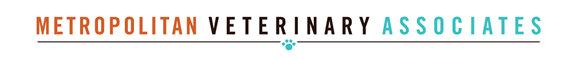 INTERNAL MEDICINE RECHECK FORMClient Name ___________________________________________Pet Name _____________________________________________How has your pet been doing since his/her last visit?	POOR ▢		FAIR	 ▢	     GOOD ▢	      GREAT ▢When did your pet last eat? ___________ 		AM ▢		    PM ▢  What did you feed them? ____________________________________________________________________________How has their appetite been at home? 	POOR ▢		FAIR	 ▢	     GOOD	▢	      GREAT ▢Is your pet exhibiting any of the following?Coughing     Yes ▢	 No ▢Sneezing      Yes ▢	 No ▢Vomiting      Yes ▢	 No ▢Diarrhea       Yes ▢	 No ▢Increased thirst     Yes ▢ No ▢Increased urination     Yes ▢ No ▢Decreased thirst     Yes ▢ No ▢	Decreased urination     Yes ▢ No ▢If you checked yes to any of the above, please describe what issues your pet has been experiencing: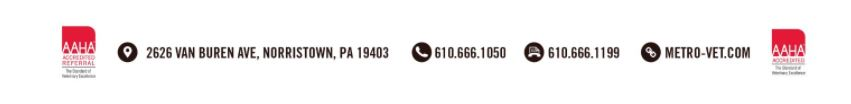 List ALL current medications AND supplements (due to the details of your pet’s specific illness, do not skip this section):Medication Name________________________Dosage/Frequency_______________________Need Refill     Yes ▢ No ▢	Medication Name________________________Dosage/Frequency_______________________Need Refill     Yes ▢ No ▢	Medication Name________________________Dosage/Frequency_______________________Need Refill     Yes ▢ No ▢	Medication Name________________________Dosage/Frequency_______________________Need Refill     Yes ▢ No ▢	Medication Name________________________Dosage/Frequency_______________________Need Refill     Yes ▢ No ▢	Medication Name________________________Dosage/Frequency_______________________Need Refill     Yes ▢ No ▢	Medication Name________________________Dosage/Frequency_______________________Need Refill     Yes ▢ No ▢	Medication Name________________________Dosage/Frequency_______________________Need Refill     Yes ▢ No ▢	Medication Name________________________Dosage/Frequency_______________________Need Refill     Yes ▢ No ▢	Medication Name________________________Dosage/Frequency_______________________Need Refill     Yes ▢ No ▢	Are there any questions or other issues you would like addressed during this visit?